Kalendarz rajdów pieszych i rowerowych SKT ,,Szprycha” na rok szkolny 2021/2022Wszelkich dodatkowych informacji udzielają opiekunowie Koła:-  Rafał Jędrzejak-Rafał Dziewięcki-Marta Maciejak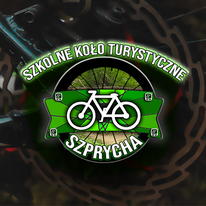 DATANAZWA RAJDURODZAJORGANIZATOR12 wrzesieńRajd Ziemiańskirajd rowerowyStarostwo Powiatowe w Rawiczu/PTTK Rawicz21 wrzesieńPowiatowy Zlot Krajoznawczyrajd pieszo-rowerowyPTTK Rawicz4-6 październikRudawy Janowickierajd pieszy - górskiRafał Jędrzejak16 październikJesienny Rajd Rowerowyrajd rowerowyPTTK Rawicz11 listopadRajd z okazji Święta Niepodległościrajd pieszyPTTK Rawiczgrudzień-podsumowanie działalności ,,Szprychy”SKT ,,Szprycha”styczeńRajd „Szprychy”rajd pieszySKT ,,Szprycha”lutyRajd „Szlakiem Powstańców Wielkopolskich”rajd pieszyPTTK RawiczmarzecRajd ,,Powianie Wiosny”rajd pieszo - rowerowyPTTK RawiczkwiecieńRajd „Szprychy”rajd rowerowySKT ,,Szprycha”majRowerowa majówkarajd rowerowySKT ,,Szprycha”